SELF DISCLOSURE FORM
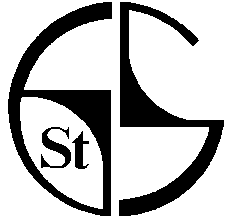 St Giles  School is committed to safeguarding and promoting the welfare of children and we expect all staff to share this commitment. This post is exempt from the Rehabilitation of Offenders Act 1974; pre-employment checks will be carried out, references will be sought and successful candidates will be subject to an enhanced DBS check and other relevant checks with statutory bodies. This form is supplementary to the Application Form. You are being asked to complete it because you have been shortlisted.  Please return this disclosure to the school at least one day prior to interview. If we have not received this, we reserve the right to withdraw the offer of interviewGuidanceIn accordance with statutory requirements certain pre-employment checks are conducted for positions that involve work with vulnerable groups, specifically children and vulnerable adults.The information obtained from these checks is used to help safeguard these groups. It will not be used to discriminate unfairly against those who disclose something which we consider unrelated to working with vulnerable groups.  Having a criminal record will not automatically bar you from employment.We comply with the Disclosure & Barring Service (DBS) code of practice and have a written policy on the recruitment of ex-offenders, both of which are available on request. As you have been shortlisted for a position that gives you privileged access to vulnerable groups, you are required to declare any relevant convictions, adult cautions or other matters which may affect your suitability to work with children. This may include driving offences.  As a result of amendments to the Rehabilitation of Offenders Act 1974 (exceptions order 1975) in 2013 and 2020, some minor offences are now protected (filtered) and should not be disclosed to potential employers, and employers cannot take these offences into account. Please read the guidance on the filtering of “protected” convictions and cautions before completing this form. It can be accessed at:https://hub.unlock.org.uk/knowledgebase/filtering-cautions-convictions/  If you are unsure whether you need to disclose criminal information, you should seek legal advice or you may wish to contact Nacro or Unlock for impartial advice. There is more information on filtering and protected offences on the Ministry of Justice website. Nacro - https://www.nacro.org.uk/criminal-record-support-serviceUnlock – http://hub.unlock.org.ukImportant notes: Failure to disclose any disclosable criminal convictions could lead either to your application being rejected or, if you are appointed, to dismissal if it is subsequently discovered that you have had any criminal convictions.  It is a criminal offence to apply for a position working with children if you are excluded from doing so. DECLARATIONI declare that all the information I have provided in this disclosure is full and correct at the time of application and that I have not omitted anything that could be relevant to the appointment of someone who will work with children. I understand that the recruitment panel may be made aware of any relevant information that I have disclosed in order to discuss the matter(s) with me as part of the recruitment process and that, if my application is successful, a risk assessment of the disclosed information will be held securely on my personnel file. I understand that the declaration of a criminal record will not necessarily prevent me from being offered this role. SIGNATURE:  	…………………………………………………..	DATE: 		…………………………………………………..		DATA PROTECTION I hereby give my consent for the information provided on this form to be held on computer or other relevant filing systems and to be shared with other accredited organisations or agencies as detailed in the School’s Privacy Notice”.SIGNATURE:  ………………………………………………………..	DATE : ………………………………………………………………...			Please return this form to: Lisa Negus, School Business Manager, St Giles SchoolEmail: lnegus.306@lgflmail.orgDetails of adult cautions, convictions, final warnings, reprimands, or pending hearingsFull NamePrevious Name (if any):Date of BirthNational Insurance NumberPost Applied forDfE Teacher Reference Number (if applicable)Date of Recognition as a qualified teacher (if applicable)1Do you have any convictions or adult cautions that are unspent?Yes/NoIf yes, please provide details in the table below.2Do you have any other cautions or convictions that would not be filtered?Yes/NoIf yes, please provide details in the table below.3Do you have any cautions or convictions for offences committed in another country which would be relevant to your suitability for his post in line with the law in England/Wales?Yes/NoIf yes, please provide details in the table below.4Are you known to the police or children’s social care for any reason that could affect your suitability for this post?Yes/NoIf yes, please provide details in the table below.5Have you have ever been the subject of any child protection concern, either in your work or personal life, or been the subject of, or involved in, any disciplinary action in relation to child protection, including any which are time expired? Yes/NoIf yes, please provide details in the table below.6Have you been the subject of any disciplinary investigation and/or sanction by an organisation due to concerns about your behaviour towards children?  Yes/NoIf yes, please provide details in the table below.7*Only relevant for recruiting to a post working in regulated activity with childrenAre you included on the DBS children’s barred list?Yes/No/Not applicableIf yes, please provide details in the table below.8*Only relevant for recruiting to a post working in regulated activity with adultsAre you included on the DBS adult barred list?Yes/No/Not applicableIf yes, please provide details in the table below.9.*Only relevant to Teaching postsAre you, or have you ever been, prohibited from teaching by the TRA or NCTL or sanctioned by the GTCE?Yes/No/Not applicableIf yes, please provide details in the table below.10.*Only relevant to posts involving the provision of early years childcare (this covers the age range from birth until 1 September following a child’s fifth birthday, that is up to and including reception year) or later years childcare (this covers children above reception age but who have not attained the age of 8)Are you disqualified from working with children under the Childcare Act (see https://www.gov.uk/government/publications/disqualification-under-the-childcare-act-2006/disqualification-under-the-childcare-act-2006 for more information)Yes/No/Not applicableIf yes, please provide details in the table below11.Have you lived or worked outside the UK for more than 3 months in the last 5 years.Yes/NoIf yes, please provide details in the table below.12.Are you subject to sanctions relating to working with children in any country outside of the UK?Yes/NoIf yes, please provide details in the table below.Date of anyCaution, final warning, reprimand, conviction or pending hearing.DD/MM/YYOffenceDetails of Police/Court involved Sentence